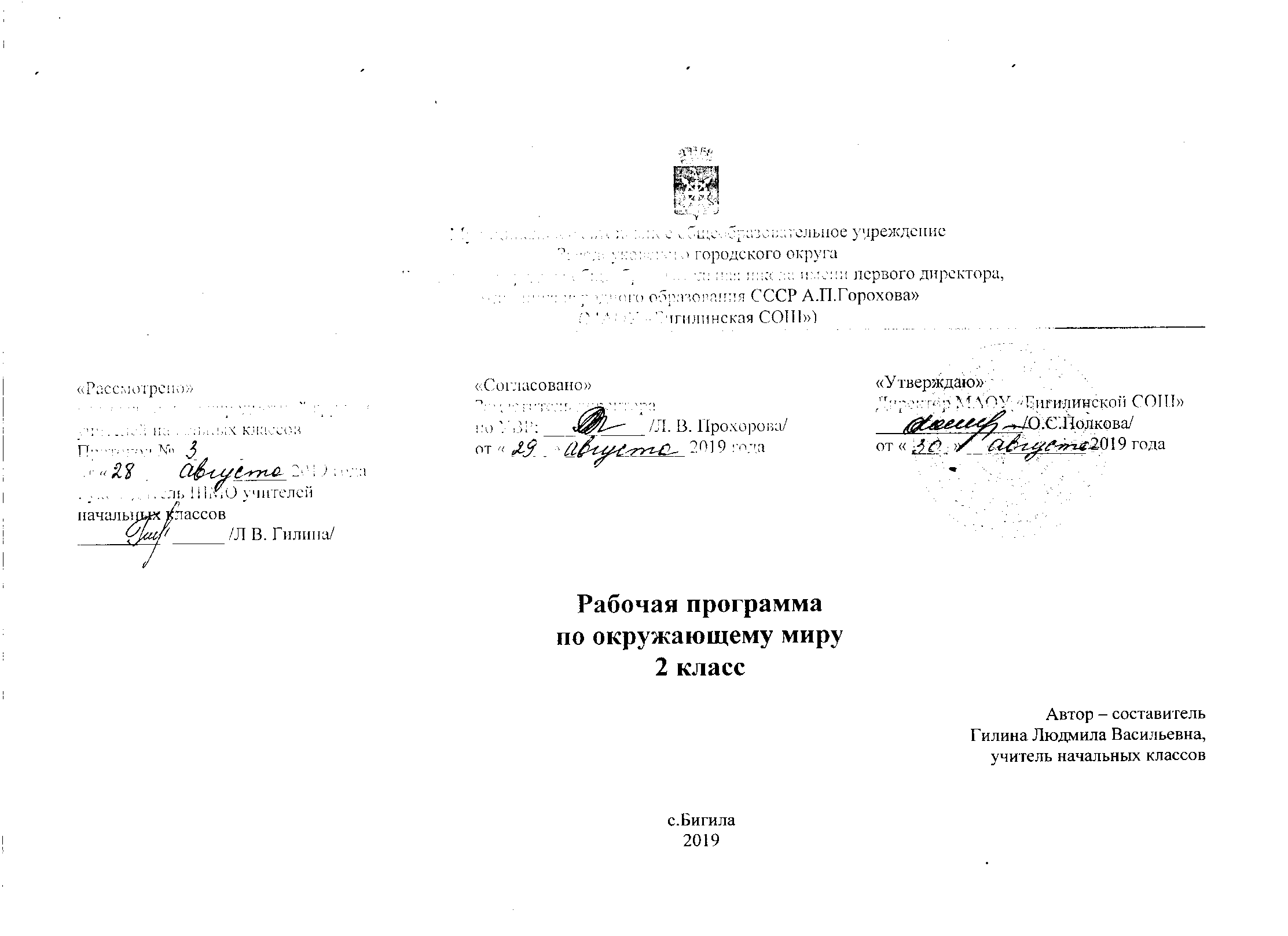 Планируемые результатыПри изучении предмета «Окружающий мир» в начальной школе обеспечивается достижение личностных, метапредметных и предметных результатов. Личностные результаты представлены двумя группами. Первая относится к личности субъекта обучения, его новым социальным ролям, которые определяются новым статусом ребѐнка как школьника: • готовность и способность к саморазвитию и самообучению; • высокий уровень учебной мотивации, самоконтроля и самооценки; •личностные качества, позволяющие успешно осуществлять учебную деятельность и взаимодействие с еѐ участниками. Другая группа личностных результатов передаѐт социальную позицию школьника, сформированность его ценностного взгляда на окружающий мир: • формирование основ российской гражданской идентичности, понимания особой роли многонациональной России в объединении народов, в современном мире, в развитии общемировой культуры; понимание особой роли России в мировой истории, воспитание чувства гордости за наци• воспитание уважительного отношения к своей стране, еѐ истории, любви к родному краю, своей семье, гуманного отношения, толерантности к людям независимо от возраста, национальности, вероисповедания; • понимание роли человека в обществе, принятие норм нравственного поведения в природе, обществе, правильного взаимодействия со взрослыми и сверстниками; • формирование основ экологической культуры, понимание ценности любой жизни, освоение правил индивидуальной безопасной жизни с учѐтом изменений среды обитания. Метапредметные результаты: - овладение способностью принимать и сохранять цели и задачи учебной деятельности, поиска средств ее осуществления; - освоение способов решения проблем творческого и поискового характера; - освоение начальных форм познавательной и личностной рефлексии; - соблюдать нормы информационной избирательности, этики и этикета; - готовность слушать собеседника и вести диалог; готовность признавать возможность существования различных точек зрения и права каждого иметь свою; излагать свое мнение и аргументировать свою точку зрения и оценку событий; - использование знаково-символических средств представления информации для создания моделей изучаемых объектов и процессов, схем решения учебных и практических задач; -активное использование речевых средств и средств информационных и коммуникационных технологий (далее – ИКТ) для решения коммуникативных и познавательных задач; Достижения в области метапредметных результатов позволяют рассматривать учебную деятельность как ведущую деятельность младшего школьника и обеспечить формирование новообразований в его психической и личностной сфере. С этой целью в программе выделен специальный раздел «Универсальные учебные действия», содержание которого определяет круг общеучебных и универсальных умении, успешно формирующихся средствами данного предмета. Среди мета-предметных результатов особое место занимают интеллектуальные, регулятивные и коммуникативные действия: • под интеллектуальными действиями понимается способность применять для решения учебных и практических задач различные умственные операции (сравнение, обобщение, анализ доказательство и др.); • под регулятивными действиями понимается владение способами организации, планирования различных видов деятельности (репродуктивной, поисковой, исследовательской, творческой), понимание специфики каждой; • под коммуникативными действиями понимается способность в связной логически целесообразной форме речи передать результаты изучения объектов окружающего мира; владение рассуждением, описанием, повествованием. Особое место среди метапредметных универсальных действий занимают способы получения, анализа и обработки информации (обобщение, классификация, чтение и др.), методы представления полученной информации (моделирование, конструирование, рассуждение, описаниe и др.). Предметные результаты обучения нацелены на решение прежде всего образовательных задач: • осознание целостности окружающего мира, расширение знаний о разных его сторонах и объектах; • обнаружение и установление элементарных связей и зависимостей в природе и обществе; • овладение наиболее существенными методами изучения окружающего мира (наблюдение, опыт, эксперимент, измерение); ональные достижения;• использование полученных знаний в продуктивной и преобразующей деятельности; • расширение кругозора и культурного опыта школьника, формирование умения воспринимать мир не только рационально, но и образно. формирование целостного мировоззрения, соответствующего современному уровню развития науки и общественной практики; проявление познавательной активности в области предметной технологической деятельности; Система оценки и виды контроля        Система оценки достижения планируемых результатов освоения программы предполагает комплексный подход к оценке результатов образования, позволяющий вести оценку достижения обучающимися всех трѐх групп результатов образования: личностных, метапредметных и предметных.         Оценка личностных результатов представляет собой оценку достижения обучающимися планируемых результатов в их личностном развитии, представленных в разделе «Личностные универсальные учебные действия» междисциплинарной программы формирования универсальных учебных действий.       Достижение личностных результатов обеспечивается в ходе реализации всех компонентов образовательного процесса - учебных предметов, представленных в основной образовательной программе, включая внеурочную деятельность, реализуемую семьѐй и школой.        Оценка метапредметных результатов представляет собой оценку достижения планируемых результатов освоения основной образовательной программы, представленных в разделах «Регулятивные учебные действия», «Коммуникативные учебные действия», «Познавательные учебные действия» междисциплинарной программы формирования универсальных учебных действий, а также планируемых результатов, представленных во всех разделах междисциплинарной программы« Чтение. Работа с текстом». Основное содержание оценки метапредметных результатов на ступени начального общего образования строится вокруг умения учиться. Оценка метапредметных результатов проводится в ходе различных процедур: - решение задач творческого и поискового характера; - учебное проектирование; - комплексные работы на межпредметной основе; - мониторинг сформированности основных учебных умений. Качественная характеристика знаний, умений и универсальных учебных действий составляется на основе «Портфолио» ученика, его рефлексивной самооценки. Оценка результатов осуществляется на основании: 1. Результатов практических работ; 2. Результатов защиты группового или индивидуального учебного проекта. Индивидуальный проект ( групповой проект) предполагает выполнение учащимися творческой, исследовательской работы, с целью создания определенного продукта: доклада, презентации, плаката, буклета, модели, материальный объект, макет, конструкторское изделие, отчетные материалы по социальному проекту и т.д. Защита проекта осуществляется в конце раздела или учебного года, оценка за проект выставляется в портфолио учащегося.      Проект целесообразно оценивать по следующим критериям: 1. Способность к самостоятельному приобретению знаний и решению проблем, проявляющаяся в умении поставить проблему и выбрать адекватные способы еѐ решения, включая поиск и обработку информации, формулировку выводов и/или обоснование и реализацию/апробацию принятого решения, обоснование и создание модели, прогноза, модели, макета, объекта, творческого решения и т. п. Данный критерий в целом включает оценку сформированности познавательных учебных действий. 2. Сформированность предметных знаний и способов действий, проявляющаяся в умении раскрыть содержание работы, грамотно и обоснованно в соответствии с рассматриваемой проблемой/темой использовать имеющиеся знания и способы действий. 3. Сформированность регулятивных действий, проявляющаяся в умении самостоятельно планировать и управлять своей познавательной деятельностью во времени, использовать ресурсные возможности для достижения целей, осуществлять выбор конструктивных стратегий в трудных ситуациях. 4. Сформированность коммуникативных действий, проявляющаяся в умении ясно изложить и оформить выполненную работу, представить еѐ результаты, аргументированно ответить на вопросы.      Результаты выполненного проекта могут быть описаны на основе интегрального (уровневого) подхода или на основе аналитического подхода.      При интегральном описании результатов выполнения проекта вывод об уровне сформированности навыков проектной деятельности делается на основе оценки всей совокупности основных элементов проекта (продукта и пояснительной записки, отзыва, презентации) по каждому из четырѐх названных выше критериев.     При этом в соответствии с принятой системой оценки целесообразно выделять два уровня сформированности навыков проектной деятельности: базовый и повышенный. Главное отличие выделенных уровней состоит в степени самостоятельности обучающегося в ходе выполнения проекта, поэтому выявление и фиксация в ходе защиты того, что обучающийся способен выполнять самостоятельно, а что — только с помощью руководителя проекта, являются основной задачей оценочной деятельности.     Ниже приводится содержательное описание каждого из вышеназванных критериев.Содержательное описание каждого критерияСодержание учебного предмета «Окружающий мир» 2 класс Цель: представить в обобщенном виде культурный опыт человечества, систему его отношений с природой и обществом и на этой основе формировать у младшего школьника понимание общечеловеческих ценностей и конкретный социальный опыт, умения применять правила взаимодействия во всех сферах окружающего мира. Задачи:  Формирование уважительного отношения к семье, региону, истории России, культуре, природе нашей страны;  Осознание ценности, целостности и многообразия окружающего мира и своего места в нем;  Формирование модели безопасного поведения в условиях повседневной жизни и в различных опасных и чрезвычайных ситуациях;  Формирование психологической культуры и компетенций для обеспечения эффективного и безопасного взаимодействия в социуме.      В данном контексте к общечеловеческим ценностям относятся : экологически ценные правила взаимодействия со средой обитания; нравственный портрет и духовное богатство человека современного общества; исторический аспект «складывания» общерусской культуры развитие национальных традиций, взаимосвязь и взаимодействие культур народов России. Общая характеристика учебного предмета «Окружающий мир»      Особое значение этой предметной области состоит в формировании целостного взгляда на окружающую социальную и природную среду, место человека в ней, познании учащимся самого себя, своего «Я».     Образовательная функция заключается в создании условий для формирования у школьников понятий о природе, обществе, человеке, развития способности ориентироваться в изменяющемся мире, освоения доступных для понимания младшим школьником терминов и понятий. Развивающая функция обеспечивает формирование научных взглядов школьника на окружающий мир, психическое и личностное развитие обучающегося, формирование его общей культуры и эрудиции. Воспитывающая функция предмета связана с решением задач социализации ребѐнка, принятием им гуманистических норм жизни в природной и социальной среде.       В соответствии с учебным планом РК представлен в рабочей программе в объѐме 20 часов. Темы РК интегрированы в следующие разделы: «Что окружает человека?», «Кто ты такой?», «Кто живѐт рядом с тобой», «Россия – твоя Родина», «Природные сообщества», «Природа и человек».      Важнейшая особенность содержания предмета рассматриваемого учебного курса — определенность, жизненность, реальность всех воспринимаемых явлений, Это объясняет особую уникальность уроков познания земного мира: обеспечение развития многих интеллектуальных умений, которые с успехом могут использоваться при изучении других предметов. Причем эта особенность процесса изучения мира распространяется на все его стороны — природу и общество, предметный мир и человека, его деятельность и творчество. Эта особенность предмета продиктовала две технологические позиции, представленные в средствах обучения: 1) организацию целенаправленной деятельности восприятия (наблюдения, опыты и пр.); 2) усиление внимания к поисковой и исследовательской деятельности учащихся. Организация учебного процесса      Все разделы предмета окружающий мир содержат основные теоретические сведения и лабораторно-практические и практические работы. При этом предполагается, что перед выполнением практических работ школьники должны освоить необходимый минимум теоретического материала. Приоритетными методами обучения являются упражнения, лабораторно-практические и практические работы, диагностическое тестирование, моделирование, конструирование, экскурсии, конкурсы, олимпиады.    Основным видом деятельности учащихся, изучающих предмет «Окружающий мир», является проектная деятельность. В течение учебного года учащиеся выполняют три проекта в рамках содержания трѐх разделов программы: «Россия – твоя Родина», «Природные сообщества» и «Природа и человек», а к концу учебного года – комплексный творческий проект, объединяющий проекты, выполненные по каждому разделу. Практическая работа над проектом проводится параллельно с изучением темы, совпадающей с темой проекта. Все виды практических работ в программе направлены на освоение различных технологий. Для практических работ выбирается такой объект, процесс или тему проекта для учащихся, чтобы обеспечить охват всей совокупности рекомендуемых в программе технологических операций. При этом учитывается посильность объекта труда для школьников соответствующего возраста, а также его общественную или личную ценность. Содержание учебного предмета «Окружающий мир» (68ч) Введение. Что окружает человека(1ч) Что такое окружающий мир. Время: настоящее, прошлое, будущее РК Особенности живой и неживой природы нашего края. Кто ты такой(14 ч.) Сходство и различия разных людей. Наследственность (без предъявления термина). РК Суровый сибирский край, но гостеприимный народ.Органы чувств. Здоровье человека: как его сохранить. Режим дня. Правильное питание. Физическая культура. Закаливание РК Тюменские центры здоровья. РК Спортивные клубы для школьников в моѐм микрорайоне. РК Клуб «Моржей» в Тюмени. РК Мой безопасный путь в школу и домой. Кто живѐт рядом с тобой (6 ч.) Семья: семейное древо, взаимоотношения членов семьи, труд и отдых в семье. Правила поведения РК Генеалогическое древо моей семьи. РК Кто как трудится в моей семье? РК Досуг моей семьи. Россия — твоя Родина (13ч.) Наша Родина — Россия. Символы государства. Конституция России, права и обязанности граждан. Родной край — частица Родины. Труд россиян. Города России. Жизнь разных народов в нашей стране РК Моя малая Родина. РК Профессии в моей семье. Мы — жители Земли (4 ч.) Солнечная «семья». Земля как планета жизни Природные сообщества (28ч.) Сообщества. Царства природы. Среда обитания. Лес, луг, поле, сад и его обитатели. Водные жители Характеристика растений и животных данного сообщества (луг, лес, поле, водоѐм, сад, огород). Коммуникативная деятельность: описательный рассказ о представителях сообщества. РК Животный мир Тюменского края. РК Растения Тюменского края. РК Кого можно встретить в тюменских лесах? РК Сибирский кедр. РК Травы Тюменской области. РК Птицы Тюменской области. РК Реки и озѐра нашего края. РК Обитатели рек и озѐр нашего края. Природа и человек (2 ч.) Человек — часть природы. Правила поведения в природе Правила поведения в природе» РК Животные Тюменского края, занесѐнные в Красную книгу. Экскурсии Сезонные экскурсии «Времена года»: в теплицу, в хозяйство по выращиванию цветов и т.п. Практические работы Проведение опыта «Как развивается фасоль»Тематическое планирование с указанием количества часов, отводимых на освоение каждой темы с определением основных видов учебной деятельности учащихсяУспешность освоения учебных программ обучающихся 2 классов оценивается в форме бальной отметки «5», «4», «3», «2 Перевод в пятибалльную шкалу осуществляется по соответствующей схеме. Качество освоения программы Уровень достижений Отметка в 5 балльной шкале 90-100% высокий «5» 66 -89% повышенный «4» 50 -65 % средний «3» меньше 50% ниже среднего «2» Критерий Критерий Уровни сформированности навыков проектной деятельности Уровни сформированности навыков проектной деятельности Базовый Базовый Повышенный Повышенный Самосто-ятельное приобре-тение знаний и решение проблем Работа в целом свидетельствует о способности самостоятельно с опорой на помощь руководителя ставить проблему и находить пути еѐ решения; продемонстрирована способность приобретать новые знания и/или осваивать новые способы действий, достигать более глубокого понимания изученного Работа в целом свидетельствует о способности самостоятельно с опорой на помощь руководителя ставить проблему и находить пути еѐ решения; продемонстрирована способность приобретать новые знания и/или осваивать новые способы действий, достигать более глубокого понимания изученного Работа в целом свидетельствует о способности самостоятельно ставить проблему и находить пути еѐ решения; продемонстрировано свободное владение логическими операциями, навыками критического мышления, умение самостоятельно мыслить; продемонстрирована способность на этой основе приобретать новые знания и/или осваивать новые способы действий, достигать более глубокого Знание предмета Продемонстрировано понимание содержания выполненной работы. В работе и в ответах на вопросы по содержанию работы отсутствуют грубые ошибки Продемонстрировано понимание содержания выполненной работы. В работе и в ответах на вопросы по содержанию работы отсутствуют грубые ошибки Продемонстрировано свободное владение предметом проектной деятельности. Ошибки отсутствуют Продемонстрировано свободное владение предметом проектной деятельности. Ошибки отсутствуют Регуля-тивные действия Продемонстрированы навыки определения темы и планирования работы. Работа доведена до конца и представлена комиссии; некоторые этапы выполнялись под контролем и при поддержке руководителя. При этом проявляются отдельные элементы самооценки и самоконтроля обучающегося Продемонстрированы навыки определения темы и планирования работы. Работа доведена до конца и представлена комиссии; некоторые этапы выполнялись под контролем и при поддержке руководителя. При этом проявляются отдельные элементы самооценки и самоконтроля обучающегося Работа тщательно спланирована и последовательно реализована, своевременно пройдены все необходимые этапы обсуждения и представления. Работа тщательно спланирована и последовательно реализована, своевременно пройдены все необходимые этапы обсуждения и представления. Комму-никативные действия Продемонстрированы навыки оформления проектной работы и пояснительной записки, а также подготовки простой презентации. Автор отвечает на вопросы Продемонстрированы навыки оформления проектной работы и пояснительной записки, а также подготовки простой презентации. Автор отвечает на вопросы Тема ясно определена и пояснена. Текст/сообщение хорошо структурированы. Все мысли выражены ясно, логично, последовательно, аргументировано. Работа/сообщение вызывает интерес. Автор свободно отвечает на вопросы Тема ясно определена и пояснена. Текст/сообщение хорошо структурированы. Все мысли выражены ясно, логично, последовательно, аргументировано. Работа/сообщение вызывает интерес. Автор свободно отвечает на вопросы №п/п№п/пТема
Тема
Основноесодержание 
темы; термины
и понятияОсновноесодержание 
темы; термины
и понятияВидыдеятельностиучащихсяПланируемые результаты обученияПланируемые результаты обученияДата реализацииДата реализации№п/п№п/пТема
Тема
Основноесодержание 
темы; термины
и понятияОсновноесодержание 
темы; термины
и понятияВидыдеятельностиучащихсяПредметные
МетапредметныепланфактЧеловек и природаИсточники информации об окружающем нас мире. Где и как найти ответы на вопросы (6 часов)Человек и природаИсточники информации об окружающем нас мире. Где и как найти ответы на вопросы (6 часов)Человек и природаИсточники информации об окружающем нас мире. Где и как найти ответы на вопросы (6 часов)Человек и природаИсточники информации об окружающем нас мире. Где и как найти ответы на вопросы (6 часов)Человек и природаИсточники информации об окружающем нас мире. Где и как найти ответы на вопросы (6 часов)Человек и природаИсточники информации об окружающем нас мире. Где и как найти ответы на вопросы (6 часов)Человек и природаИсточники информации об окружающем нас мире. Где и как найти ответы на вопросы (6 часов)Человек и природаИсточники информации об окружающем нас мире. Где и как найти ответы на вопросы (6 часов)Человек и природаИсточники информации об окружающем нас мире. Где и как найти ответы на вопросы (6 часов)Человек и природаИсточники информации об окружающем нас мире. Где и как найти ответы на вопросы (6 часов)Человек и природаИсточники информации об окружающем нас мире. Где и как найти ответы на вопросы (6 часов)11Мир живой и неживой природы. Письмо экологов школьникам. Мир живой и неживой природы. Письмо экологов школьникам. Как взаимодействует живая и неживая природа? Живая природа Неживая природаКак взаимодействует живая и неживая природа? Живая природа Неживая природаСравнивать и различать природные объекты и изделия человека,характеризуя их основные отличительные признаки;Научиться выделять отличительные признаки живой природы; распределять объекты в группы по общим признакам.Личностные: выражение устойчивой учебно-познавательной мотивации учения;-осознание устойчивых эстетических предпочтений и ориентаций на искусство как значимую сферу человеческой жизни.Регулятивные: определять, формулировать учебную задачу на уроке в диалоге с учителем;-преобразовывать практическую задачу  в познавательную.Познавательные: сравнивать и группировать предметы, их образы по заданным и самостоятельно выбранным основаниям.Коммуникативные: стараться договариваться, уметь уступать, находить общее решение  при работе в паре и группе.22Мир живой и неживой природы. Мишины вопросы.Экскурсия. Инструктаж ТБМир живой и неживой природы. Мишины вопросы.Экскурсия. Инструктаж ТБ Как воздействует человек  на природу? Живая природа Неживая природа Как воздействует человек  на природу? Живая природа Неживая природаРазнообразие природы. Наблюдения за телами живой и неживой природыНаучиться находить взаимосвязи живой и неживой природы; узнавать растения и животных своей местности.Личностные: выражение устойчивой учебно-познавательной мотивации учения;-осознание устойчивых эстетических предпочтений и ориентаций на искусство как значимую сферу человеческой жизни.Регулятивные: определять, формулировать учебную задачу на уроке в диалоге с учителем;-преобразовывать практическую задачу  в познавательную.Познавательные: сравнивать и группировать предметы, их образы по заданным и самостоятельно выбранным основаниям.Коммуникативные: стараться договариваться, уметь уступать, находить общее решение  при работе в паре и группе.33Мир живой и неживой природы. Советы старших..Мир живой и неживой природы. Советы старших..Как воздействует человек  на природу?Как воздействует человек  на природу?Неживая и живая природа. Воздействие человека на природуНаучиться различать объекты неживой и живой природы.Личностные: выражение устойчивой учебно-познавательной мотивации учения;-осознание устойчивых эстетических предпочтений и ориентаций на искусство как значимую сферу человеческой жизни.Регулятивные: определять, формулировать учебную задачу на уроке в диалоге с учителем;-преобразовывать практическую задачу  в познавательную.Познавательные: сравнивать и группировать предметы, их образы по заданным и самостоятельно выбранным основаниям.Коммуникативные: стараться договариваться, уметь уступать, находить общее решение  при работе в паре и группе.44ЭкскурсияОсенние работы на пришкольном участке.  ЭкскурсияОсенние работы на пришкольном участке.  Как взаимодействует живая и неживая природа?Как взаимодействует живая и неживая природа?Наблюдения явлений природы по сезонам годаНаучиться устанавливать связи между сезонными изменениями в неживой и живой природе; работать в группе(умение договариваться, распределять работу, получать общий результат, оценивать)Личностные: выражение устойчивой учебно-познавательной мотивации учения;-осознание устойчивых эстетических предпочтений и ориентаций на искусство как значимую сферу человеческой жизни.Регулятивные: определять, формулировать учебную задачу на уроке в диалоге с учителем;-преобразовывать практическую задачу  в познавательную.Познавательные: сравнивать и группировать предметы, их образы по заданным и самостоятельно выбранным основаниям.Коммуникативные: стараться договариваться, уметь уступать, находить общее решение  при работе в паре и группе.55Книги – наши друзья. Ищем ответы на вопросы в учебнике.Книги – наши друзья. Ищем ответы на вопросы в учебнике.Ищем ответы на вопросы в учебнике. Опыт НаблюдениеИщем ответы на вопросы в учебнике. Опыт Наблюдениепроводить групповые исследования (опыты) на выявление признаков предметов с помощью органов чувств;Научиться работать с книгой как с источником информации.Личностные: -способность к самооценке на основе критериев успешности учебной деятельности.Регулятивные: -планировать свои действия в соответствии с поставленной задачей;-самостоятельно адекватно оценивать правильность выполнения  действия и вносить необходимые коррективы в исполнение, как по ходу его реализации, так и в конце действия.Познавательные: осуществлять выбор наиболее эффективных способов решения задач в зависимости от конкретных условий;-осуществлять сравнение, самостоятельно выбирая основания  и критерии для логических операций;-осуществлять поиск необходимой информации для выполнения учебных заданий с использованием учебной литературы.Коммуникативные:  учитывать разные мнения и интересы и обосновывать собственную позицию;-строить понятные для партнёра высказывания, учитывающие, что партнёр видит и знает, а что нет.66Опыт и наблюдение.Опыт и наблюдение.Чем отличается опыт от наблюдения?Чем отличается опыт от наблюдения?Разные источники информации, необходимой для изучения географических и биологических объектов и явленийНаучиться находить различие между опытом  и наблюдением, как разными способами получения ответов на вопросы об окружающем мире. Уметь проводить опыты и наблюдения по плану.Личностные: -способность к самооценке на основе критериев успешности учебной деятельности.Регулятивные: -планировать свои действия в соответствии с поставленной задачей;-самостоятельно адекватно оценивать правильность выполнения  действия и вносить необходимые коррективы в исполнение, как по ходу его реализации, так и в конце действия.Познавательные: осуществлять выбор наиболее эффективных способов решения задач в зависимости от конкретных условий;-осуществлять сравнение, самостоятельно выбирая основания  и критерии для логических операций;-осуществлять поиск необходимой информации для выполнения учебных заданий с использованием учебной литературы.Коммуникативные:  учитывать разные мнения и интересы и обосновывать собственную позицию;-строить понятные для партнёра высказывания, учитывающие, что партнёр видит и знает, а что нет.Планеты и звёзды (5 часов)Планеты и звёзды (5 часов)Планеты и звёзды (5 часов)Планеты и звёзды (5 часов)Планеты и звёзды (5 часов)Планеты и звёзды (5 часов)Планеты и звёзды (5 часов)Планеты и звёзды (5 часов)Планеты и звёзды (5 часов)Планеты и звёзды (5 часов)Планеты и звёзды (5 часов)77Земля. Модель Земли.Р.К. Наша область на глобусе и карте.Земля. Модель Земли.Р.К. Наша область на глобусе и карте.Как выглядит наша Земля?Глобус Ось   ЭкваторКак выглядит наша Земля?Глобус Ось   Экватор находить на глобусе Северный и Южный полюсы, экваторНаучиться находить на глобусе Северный и Южный полюсы, экватор.Личностные: -внутренняя позиция школьника на уровне положительного отношения к школе;-устойчивость учебно-познавательного  интереса к новым общим способам решения задач.Регулятивные: -оценивать правильность выполнения действия на уровне адекватной ретроспективной оценки.-проявлять познавательную инициативу в учебном сотрудничестве.Познавательные: осуществлять запись об окружающем мире;-использовать знаково-символические средства, в том числе модели и схемы для решения задач;-строить рассуждения в форме связи простых суждений об объекте, его строении свойствах и связях.Коммуникативные: учитывать и координировать в сотрудничестве позиции других людей, отличные от собственной;-аргументировать свою позицию и координировать её с позициями партнёров в сотрудничестве при выработке общего решения в совместной деятельности.88Почему на Земле день сменяется ночью?Почему на Земле день сменяется ночью?Почему на Земле день сменяется ночью?Глобус Ось   ЭкваторПочему на Земле день сменяется ночью?Глобус Ось   Экватор проводить несложные наблюдения за природными явлениями и проявлениями такими, как смена дня и ночи, смена времен годаНаучиться демонстрировать с помощью глобуса движение Земли вокруг своей оси.Личностные: -внутренняя позиция школьника на уровне положительного отношения к школе;-устойчивость учебно-познавательного  интереса к новым общим способам решения задач.Регулятивные: -оценивать правильность выполнения действия на уровне адекватной ретроспективной оценки.-проявлять познавательную инициативу в учебном сотрудничестве.Познавательные: осуществлять запись об окружающем мире;-использовать знаково-символические средства, в том числе модели и схемы для решения задач;-строить рассуждения в форме связи простых суждений об объекте, его строении свойствах и связях.Коммуникативные: учитывать и координировать в сотрудничестве позиции других людей, отличные от собственной;-аргументировать свою позицию и координировать её с позициями партнёров в сотрудничестве при выработке общего решения в совместной деятельности.99Звёзды и созвездияЗвёзды и созвездияОриентация по звёздамПолярная звездаОриентация по звёздамПолярная звездапроводить несложные наблюдения за природными явлениями и проявлениями такими, как смена дня и ночи, смена времен годаНаучиться характеризовать звёзды и планеты; находить на небе известные небесные тела.Личностные: -внутренняя позиция школьника на уровне положительного отношения к школе;-устойчивость учебно-познавательного  интереса к новым общим способам решения задач.Регулятивные: -оценивать правильность выполнения действия на уровне адекватной ретроспективной оценки.-проявлять познавательную инициативу в учебном сотрудничестве.Познавательные: осуществлять запись об окружающем мире;-использовать знаково-символические средства, в том числе модели и схемы для решения задач;-строить рассуждения в форме связи простых суждений об объекте, его строении свойствах и связях.Коммуникативные: учитывать и координировать в сотрудничестве позиции других людей, отличные от собственной;-аргументировать свою позицию и координировать её с позициями партнёров в сотрудничестве при выработке общего решения в совместной деятельности.1010Планеты Планеты Какие планеты Солнечной системы существуют?Какие планеты Солнечной системы существуют?проводить несложные наблюдения за природными явлениями и проявлениями такими, как смена дня и ночи, смена времен годаИметь представления о планетах Солнечной системы.Личностные: -внутренняя позиция школьника на уровне положительного отношения к школе;-устойчивость учебно-познавательного  интереса к новым общим способам решения задач.Регулятивные: -оценивать правильность выполнения действия на уровне адекватной ретроспективной оценки.-проявлять познавательную инициативу в учебном сотрудничестве.Познавательные: осуществлять запись об окружающем мире;-использовать знаково-символические средства, в том числе модели и схемы для решения задач;-строить рассуждения в форме связи простых суждений об объекте, его строении свойствах и связях.Коммуникативные: учитывать и координировать в сотрудничестве позиции других людей, отличные от собственной;-аргументировать свою позицию и координировать её с позициями партнёров в сотрудничестве при выработке общего решения в совместной деятельности.1111Движение Земли вокруг Солнца.Р.К. Смена времен года в родном крае.Движение Земли вокруг Солнца.Р.К. Смена времен года в родном крае.Какова причина смены времён года?Какова причина смены времён года?проводить несложные наблюдения за природными явлениями и проявлениями такими, как смена дня и ночи, смена времен годаНаучиться объяснять причину смены времён года; демонстрировать с помощью глобуса движение Земли вокруг Солнца.Личностные: -внутренняя позиция школьника на уровне положительного отношения к школе;-устойчивость учебно-познавательного  интереса к новым общим способам решения задач.Регулятивные: -оценивать правильность выполнения действия на уровне адекватной ретроспективной оценки.-проявлять познавательную инициативу в учебном сотрудничестве.Познавательные: осуществлять запись об окружающем мире;-использовать знаково-символические средства, в том числе модели и схемы для решения задач;-строить рассуждения в форме связи простых суждений об объекте, его строении свойствах и связях.Коммуникативные: учитывать и координировать в сотрудничестве позиции других людей, отличные от собственной;-аргументировать свою позицию и координировать её с позициями партнёров в сотрудничестве при выработке общего решения в совместной деятельности.Неживая и живая природа Земли (2 часа)Неживая и живая природа Земли (2 часа)Неживая и живая природа Земли (2 часа)Неживая и живая природа Земли (2 часа)Неживая и живая природа Земли (2 часа)Неживая и живая природа Земли (2 часа)Неживая и живая природа Земли (2 часа)Неживая и живая природа Земли (2 часа)Неживая и живая природа Земли (2 часа)Неживая и живая природа Земли (2 часа)Неживая и живая природа Земли (2 часа)1212Как связаны живая и неживая природа? Как связаны живая и неживая природа? Как связаны живая и неживая природа?Как связаны живая и неживая природа?различать объекты природы и характеризовать их основные отличительные признаки;Знать общие условия, необходимые для жизни живых организмов.Научиться сравнивать предметы живой и неживой природы; планировать и проводить несложные опыты.Личностные: выражение устойчивой учебно-познавательной мотивации учения;-осознание устойчивых эстетических предпочтений и ориентаций на искусство как значимую сферу человеческой жизни.Регулятивные: -определять, формулировать учебную задачу на уроке в диалоге с учителем;-преобразовывать практическую задачу  в познавательную.Познавательные: осуществлять запись об окружающем мире;-строить рассуждения в форме связи простых суждений об объекте, его строении свойствах и связях.Коммуникативные: задавать вопросы для организации собственной деятельности и сотрудничества с партнёром.1313Условия жизни на планете Земля.Условия жизни на планете Земля.Одно из важных условий жизни человека?Одно из важных условий жизни человека?Указывать условия жизни на Земле: свет, тепло, воздух, вода.Личностные: выражение устойчивой учебно-познавательной мотивации учения;-осознание устойчивых эстетических предпочтений и ориентаций на искусство как значимую сферу человеческой жизни.Регулятивные: -определять, формулировать учебную задачу на уроке в диалоге с учителем;-преобразовывать практическую задачу  в познавательную.Познавательные: осуществлять запись об окружающем мире;-строить рассуждения в форме связи простых суждений об объекте, его строении свойствах и связях.Коммуникативные: задавать вопросы для организации собственной деятельности и сотрудничества с партнёром.Свойство воздуха и воды (4 часа)Свойство воздуха и воды (4 часа)Свойство воздуха и воды (4 часа)Свойство воздуха и воды (4 часа)Свойство воздуха и воды (4 часа)Свойство воздуха и воды (4 часа)Свойство воздуха и воды (4 часа)Свойство воздуха и воды (4 часа)Свойство воздуха и воды (4 часа)Свойство воздуха и воды (4 часа)Свойство воздуха и воды (4 часа)1414Свойство воздуха- практическое занятиеСвойство воздуха- практическое занятиеКакие свойства у воздуха?Газообразные веществаКакие свойства у воздуха?Газообразные веществапроводить индивидуальные наблюдения и опытные исследования на выявление признаков предметов;Научиться проводить простейшие опыты; фиксировать результаты и их анализ. Знать основные и легко определяемые свойства воздуха; значение воздуха в природе.Личностные: -широкая мотивационная основа учебной деятельности, включающая социальные, учебно-познавательные и внешние мотивы.Регулятивные: -в сотрудничестве с учителем ставить новые учебные задачи;-проявлять познавательную инициативу в учебном сотрудничестве.Познавательные: осуществлять расширенный поиск информации с использованием ресурсов библиотек и Интернета;-осознанно и произвольно строить сообщения в устной и письменной форме;Коммуникативные: задавать вопросы для организации собственной деятельности и сотрудничества с партнёром.1515Кому и для чего нужна вода?Кому и для чего нужна вода?Кому и для чего нужна вода?Круговорот воды в природеКому и для чего нужна вода?Круговорот воды в природеСостояние веществ: твердое, жидкое и газообразное.Научиться сравнивать свойства воды и воздуха; соблюдать правила поведения  у воды. Знать основные легко определяемые свойства воды; значение воды в природе.Личностные: -широкая мотивационная основа учебной деятельности, включающая социальные, учебно-познавательные и внешние мотивы.Регулятивные: -в сотрудничестве с учителем ставить новые учебные задачи;-проявлять познавательную инициативу в учебном сотрудничестве.Познавательные: осуществлять расширенный поиск информации с использованием ресурсов библиотек и Интернета;-осознанно и произвольно строить сообщения в устной и письменной форме;Коммуникативные: задавать вопросы для организации собственной деятельности и сотрудничества с партнёром.1616Вода и её свойства – практическое  занятиеВода и её свойства – практическое  занятиеВ каком состоянии бывает вода?В каком состоянии бывает вода?проводить опыты с водой и фиксировать в таблице результаты своих наблюдений;Личностные: -широкая мотивационная основа учебной деятельности, включающая социальные, учебно-познавательные и внешние мотивы.Регулятивные: -в сотрудничестве с учителем ставить новые учебные задачи;-проявлять познавательную инициативу в учебном сотрудничестве.Познавательные: осуществлять расширенный поиск информации с использованием ресурсов библиотек и Интернета;-осознанно и произвольно строить сообщения в устной и письменной форме;Коммуникативные: задавать вопросы для организации собственной деятельности и сотрудничества с партнёром.1717Обобщение по теме «Свойство воды и воздуха». Обобщение по теме «Свойство воды и воздуха». Что узнали о свойствах воды и воздуха?Что узнали о свойствах воды и воздуха?– сравнивать свойства воды и воздухаНаучиться выполнять простейшие инструкции и несложные алгоритмы, оформленные в письменном виде; работать в группе.Личностные: -широкая мотивационная основа учебной деятельности, включающая социальные, учебно-познавательные и внешние мотивы.Регулятивные: -в сотрудничестве с учителем ставить новые учебные задачи;-проявлять познавательную инициативу в учебном сотрудничестве.Познавательные: осуществлять расширенный поиск информации с использованием ресурсов библиотек и Интернета;-осознанно и произвольно строить сообщения в устной и письменной форме;Коммуникативные: задавать вопросы для организации собственной деятельности и сотрудничества с партнёром.Солнце, воздух, вода и … растения (4 часа)Солнце, воздух, вода и … растения (4 часа)Солнце, воздух, вода и … растения (4 часа)Солнце, воздух, вода и … растения (4 часа)Солнце, воздух, вода и … растения (4 часа)Солнце, воздух, вода и … растения (4 часа)Солнце, воздух, вода и … растения (4 часа)Солнце, воздух, вода и … растения (4 часа)Солнце, воздух, вода и … растения (4 часа)Солнце, воздух, вода и … растения (4 часа)Солнце, воздух, вода и … растения (4 часа)1818Условия, необходимые для развития растений.Условия, необходимые для развития растений.Какие условия необходимы для развития растений?Теневыносливые СветолюбивыеКакие условия необходимы для развития растений?Теневыносливые Светолюбивые называть условия, необходимые для жизни растенийНаучиться анализировать опыт; формулировать выводы по результатам и фиксировать выводы в письменном виде.Знать условия, необходимые для развития растений.Личностные: выражение устойчивой учебно-познавательной мотивации учения;-осознание устойчивых эстетических предпочтений и ориентаций на искусство как значимую сферу человеческой жизни.Регулятивные: -в сотрудничестве с учителем ставить новые учебные задачи;-проявлять познавательную инициативу в учебном сотрудничестве.-определять, формулировать учебную задачу на уроке в диалоге с учителем;Познавательные: осуществлять запись об окружающем мире;-строить рассуждения в форме связи простых суждений об объекте, его строении свойствах и связяхКоммуникативные:  учитывать разные мнения и интересы и обосновывать собственную позицию;1919Корень, стебель и лист.Корень, стебель и лист.Какое  значение играют в жизни растений корень, стебель и листья?Какое  значение играют в жизни растений корень, стебель и листья?различать части растений; – из своих наблюдений делать выводы о значении корня, стебля, цветка растенияНаучиться различать части растений; из своих наблюдений делать выводы о значении корня, стебля, цветка растений.Личностные: выражение устойчивой учебно-познавательной мотивации учения;-осознание устойчивых эстетических предпочтений и ориентаций на искусство как значимую сферу человеческой жизни.Регулятивные: -в сотрудничестве с учителем ставить новые учебные задачи;-проявлять познавательную инициативу в учебном сотрудничестве.-определять, формулировать учебную задачу на уроке в диалоге с учителем;Познавательные: осуществлять запись об окружающем мире;-строить рассуждения в форме связи простых суждений об объекте, его строении свойствах и связяхКоммуникативные:  учитывать разные мнения и интересы и обосновывать собственную позицию;2020Питание растений.Питание растений.Как и чем питаются растения?ФотосинтезКак и чем питаются растения?Фотосинтезназывать условия, необходимые для жизни растенийНаучиться использовать книгу  как источник информации. Иметь представление о питании растений.Личностные: выражение устойчивой учебно-познавательной мотивации учения;-осознание устойчивых эстетических предпочтений и ориентаций на искусство как значимую сферу человеческой жизни.Регулятивные: -в сотрудничестве с учителем ставить новые учебные задачи;-проявлять познавательную инициативу в учебном сотрудничестве.-определять, формулировать учебную задачу на уроке в диалоге с учителем;Познавательные: осуществлять запись об окружающем мире;-строить рассуждения в форме связи простых суждений об объекте, его строении свойствах и связяхКоммуникативные:  учитывать разные мнения и интересы и обосновывать собственную позицию;2121Обобщение по теме «Солнце, воздух, вода и… растения »Обобщение по теме «Солнце, воздух, вода и… растения »Что мы узнали о воздухе, воде и …. растениях?Что мы узнали о воздухе, воде и …. растениях?называть условия, необходимые для жизни растенийНаучиться приводить примеры разнообразных жизненных форм растений и грибов своей местности. Знать разнообразие жизненных форм растений.Личностные: -способность к самооценке на основе критериев успешности учебной деятельности.Регулятивные: -оценивать правильность выполнения действия на уровне адекватной ретроспективной оценки.-проявлять познавательную инициативу в учебном сотрудничестве.Познавательные:осуществлять запись об окружающем мире;-осуществлять поиск необходимой информации для выполнения учебных заданий с использованием учебной литературы.Коммуникативные:осуществлять взаимный контроль и оказывать в сотрудничестве необходимую взаимопомощь.   Разнообразие  растений (4 часа)   Разнообразие  растений (4 часа)   Разнообразие  растений (4 часа)   Разнообразие  растений (4 часа)   Разнообразие  растений (4 часа)   Разнообразие  растений (4 часа)   Разнообразие  растений (4 часа)   Разнообразие  растений (4 часа)   Разнообразие  растений (4 часа)   Разнообразие  растений (4 часа)   Разнообразие  растений (4 часа)2222Цветковые и хвойные растения.Р.К. Разнообразие растений родного края.Цветковые и хвойные растения.Р.К. Разнообразие растений родного края.Какие растения относятся к цветковым и  к хвойным?Какие растения относятся к цветковым и  к хвойным?сравнивать и различать  растения называть их основные отличительные признаки, используя полученную информацию в результате наблюдений и работы с иллюстрациями;Научиться определять группы растений по их характерным признакам.Личностные: выражение устойчивой учебно-познавательной мотивации учения;-осознание устойчивых эстетических предпочтений и ориентаций на искусство как значимую сферу человеческой жизни.Регулятивные: -в сотрудничестве с учителем ставить новые учебные задачи;-проявлять познавательную инициативу в учебном сотрудничестве.-определять, формулировать учебную задачу на уроке в диалоге с учителемПознавательные: осуществлять запись об окружающем мире;-осуществлять поиск необходимой информации для выполнения учебных заданий с использованием учебной литературы.Коммуникативные: задавать вопросы для организации собственной деятельности и сотрудничества с партнёром.2323Папоротники, мхи и водорослиПапоротники, мхи и водорослиМеста обитания дикорастущих растений?Места обитания дикорастущих растений?сравнивать и различать  растения называть их основные отличительные признаки, используя полученную информацию в результате наблюдений и работы с иллюстрациями;Научиться группировать растения по их признакам и свойствам; работать с научной литературой; оформлять свои наблюдения.Личностные: выражение устойчивой учебно-познавательной мотивации учения;-осознание устойчивых эстетических предпочтений и ориентаций на искусство как значимую сферу человеческой жизни.Регулятивные: -в сотрудничестве с учителем ставить новые учебные задачи;-проявлять познавательную инициативу в учебном сотрудничестве.-определять, формулировать учебную задачу на уроке в диалоге с учителемПознавательные: осуществлять запись об окружающем мире;-осуществлять поиск необходимой информации для выполнения учебных заданий с использованием учебной литературы.Коммуникативные: задавать вопросы для организации собственной деятельности и сотрудничества с партнёром.2424Красная книга России.Р.К. Красная книга Тюменской области.Красная книга России.Р.К. Красная книга Тюменской области.Какие растения находятся под угрозой исчезновения?Какие растения находятся под угрозой исчезновения?кратко характеризовать средства со
хранения природы;-	выполнять простейшие инструкции;-	называть растения своего края, внесенные в Красную книгу России(не менее 2-3)Научиться кратко характеризовать средства сохранения природы; выполнять простейшие инструкции; называть растения своего края внесённые в Красную книгу России.Личностные: выражение устойчивой учебно-познавательной мотивации учения;-осознание устойчивых эстетических предпочтений и ориентаций на искусство как значимую сферу человеческой жизни.Регулятивные: -в сотрудничестве с учителем ставить новые учебные задачи;-проявлять познавательную инициативу в учебном сотрудничестве.-определять, формулировать учебную задачу на уроке в диалоге с учителемПознавательные: осуществлять запись об окружающем мире;-осуществлять поиск необходимой информации для выполнения учебных заданий с использованием учебной литературы.Коммуникативные: задавать вопросы для организации собственной деятельности и сотрудничества с партнёром.2525Обобщение по теме «разнообразие растений».Обобщение по теме «разнообразие растений».С какими видами растений познакомились?С какими видами растений познакомились?Научиться  группировать растения   по их признакам и свойствам; работать с научной литературой; оформлять свои наблюдения.Личностные: выражение устойчивой учебно-познавательной мотивации учения;-осознание устойчивых эстетических предпочтений и ориентаций на искусство как значимую сферу человеческой жизни.Регулятивные: -в сотрудничестве с учителем ставить новые учебные задачи;-проявлять познавательную инициативу в учебном сотрудничестве.-определять, формулировать учебную задачу на уроке в диалоге с учителемПознавательные: осуществлять запись об окружающем мире;-осуществлять поиск необходимой информации для выполнения учебных заданий с использованием учебной литературы.Коммуникативные: задавать вопросы для организации собственной деятельности и сотрудничества с партнёром.Культурные растения. Продолжительность жизни растений (8 часов)Культурные растения. Продолжительность жизни растений (8 часов)Культурные растения. Продолжительность жизни растений (8 часов)Культурные растения. Продолжительность жизни растений (8 часов)Культурные растения. Продолжительность жизни растений (8 часов)Культурные растения. Продолжительность жизни растений (8 часов)Культурные растения. Продолжительность жизни растений (8 часов)Культурные растения. Продолжительность жизни растений (8 часов)Культурные растения. Продолжительность жизни растений (8 часов)Культурные растения. Продолжительность жизни растений (8 часов)Культурные растения. Продолжительность жизни растений (8 часов)2626Для чего люди выращивают культурные растения?Для чего люди выращивают культурные растения?Для чего люди выращивают культурные растения?Для чего люди выращивают культурные растения?сравнивать и различать  растения называть их основные отличительные признаки, используя полученную информацию в результате наблюдений и работы с иллюстрациямиНаучиться выделять характерные признаки культурных растений, отличающих их от дикорастущих.Личностные: -внутренняя позиция школьника на уровне положительного отношения к школе;-устойчивость учебно-познавательного  интереса к новым общим способам решения задач.Регулятивные: -в сотрудничестве с учителем ставить новые учебные задачи;-проявлять познавательную инициативу в учебном сотрудничестве.-определять, формулировать учебную задачу на уроке в диалоге с учителемПознавательные:осуществлять запись об окружающем мире;-осуществлять поиск необходимой информации для выполнения учебных заданий с использованием учебной литературы.Коммуникативные: задавать вопросы для организации собственной деятельности и сотрудничества с партнёром.2727Какие части культурных растений используют люди?Какие части культурных растений используют люди?Какие части культурных растений используют люди?Какие части культурных растений используют люди?сравнивать и различать  растения называть их основные отличительные признаки, используя полученную информацию в результате наблюдений и работы с иллюстрациямиЛичностные: -внутренняя позиция школьника на уровне положительного отношения к школе;-устойчивость учебно-познавательного  интереса к новым общим способам решения задач.Регулятивные: -в сотрудничестве с учителем ставить новые учебные задачи;-проявлять познавательную инициативу в учебном сотрудничестве.-определять, формулировать учебную задачу на уроке в диалоге с учителемПознавательные:осуществлять запись об окружающем мире;-осуществлять поиск необходимой информации для выполнения учебных заданий с использованием учебной литературы.Коммуникативные: задавать вопросы для организации собственной деятельности и сотрудничества с партнёром.2828Можно ли все огородные растения высаживать одновременно?Можно ли все огородные растения высаживать одновременно?Можно ли все огородные растения высаживать одновременно?Можно ли все огородные растения высаживать одновременно? ухаживать за огородными растениями;-	правильно подбирать рассаду или
семенаНаучиться ухаживать за огородными растениями; правильно подбирать рассаду или семена.Личностные: -внутренняя позиция школьника на уровне положительного отношения к школе;-устойчивость учебно-познавательного  интереса к новым общим способам решения задач.Регулятивные: -в сотрудничестве с учителем ставить новые учебные задачи;-проявлять познавательную инициативу в учебном сотрудничестве.-определять, формулировать учебную задачу на уроке в диалоге с учителемПознавательные:осуществлять запись об окружающем мире;-осуществлять поиск необходимой информации для выполнения учебных заданий с использованием учебной литературы.Коммуникативные: задавать вопросы для организации собственной деятельности и сотрудничества с партнёром.2929От чего зависит урожай зерновых? От чего зависит урожай зерновых? От чего зависит урожай зерновых?От чего зависит урожай зерновых?определять	названия (изображения) зерновых
растений;-	важность зерновых культур в жизниЗнать важность зерновых культур в жизни человека.Личностные: -внутренняя позиция школьника на уровне положительного отношения к школе;-устойчивость учебно-познавательного  интереса к новым общим способам решения задач.Регулятивные: -в сотрудничестве с учителем ставить новые учебные задачи;-проявлять познавательную инициативу в учебном сотрудничестве.-определять, формулировать учебную задачу на уроке в диалоге с учителемПознавательные:осуществлять запись об окружающем мире;-осуществлять поиск необходимой информации для выполнения учебных заданий с использованием учебной литературы.Коммуникативные: задавать вопросы для организации собственной деятельности и сотрудничества с партнёром.3030Растения садаРастения садаКак ухаживать за садовыми растениями?Как ухаживать за садовыми растениями?сравнивать и различать садовые деревья, кустарники, называть их основные отличительные признаки, используя полученную информацию в результате наблюдений и работы с иллюстрациямиНаучиться находить и определять садовые растения;  ухаживать за растениями. Знать основные растения сада.Личностные:.:выражение устойчивой учебно-познавательной мотивации учения;-осознание устойчивых эстетических предпочтений и ориентаций на искусство как значимую сферу человеческой жизни.Регулятивные: -определять, формулировать учебную задачу на уроке в диалоге с учителем;-преобразовывать практическую задачу  в познавательную.Познавательные:осуществлять выбор наиболее эффективных способов решения задач в зависимости от конкретных условий;-осуществлять сравнение, самостоятельно выбирая основания  и критерии для логических операций;-осуществлять поиск необходимой информации для выполнения учебных заданий с использованием учебной литературы.Коммуникативные: задавать вопросы для организации собственной деятельности и сотрудничества с партнёром.3131Сколько живут растения?Сколько живут растения?Сколько живут растения?Сколько живут растения?определять возраст растений;– составлять таблицу однолетних, двулетних и многолетних растений;– характеризовать сходство и различия однолетних, двулетних и многолетних растенийНаучиться определять возраст растений; различать признаки однолетних, двулетних и многолетних растений.Личностные:.:выражение устойчивой учебно-познавательной мотивации учения;-осознание устойчивых эстетических предпочтений и ориентаций на искусство как значимую сферу человеческой жизни.Регулятивные: -определять, формулировать учебную задачу на уроке в диалоге с учителем;-преобразовывать практическую задачу  в познавательную.Познавательные:осуществлять выбор наиболее эффективных способов решения задач в зависимости от конкретных условий;-осуществлять сравнение, самостоятельно выбирая основания  и критерии для логических операций;-осуществлять поиск необходимой информации для выполнения учебных заданий с использованием учебной литературы.Коммуникативные: задавать вопросы для организации собственной деятельности и сотрудничества с партнёром.3232Размножение растений своими частями.Размножение растений своими частями.Один из способов размножениярастения . Черенок Отросток Семя  ПлодОдин из способов размножениярастения . Черенок Отросток Семя  Плод Приводить примеры размножения растений разными частямиИметь представление о возможности вегетативного размножения растений.Личностные:.:выражение устойчивой учебно-познавательной мотивации учения;-осознание устойчивых эстетических предпочтений и ориентаций на искусство как значимую сферу человеческой жизни.Регулятивные: -определять, формулировать учебную задачу на уроке в диалоге с учителем;-преобразовывать практическую задачу  в познавательную.Познавательные:осуществлять выбор наиболее эффективных способов решения задач в зависимости от конкретных условий;-осуществлять сравнение, самостоятельно выбирая основания  и критерии для логических операций;-осуществлять поиск необходимой информации для выполнения учебных заданий с использованием учебной литературы.Коммуникативные: задавать вопросы для организации собственной деятельности и сотрудничества с партнёром.3333Обобщение по теме «Культурные растения. Продолжительность жизни растений»Обобщение по теме «Культурные растения. Продолжительность жизни растений»Что узнали о культурных растениях?Что узнали о культурных растениях?сравнивать и различать  растения называть их основные отличительные признаки, используя полученную информацию в результате наблюдений и работы с иллюстрациямиНаучиться раскрывать особенности внешнего вида и жизни растений; называть растения своего края. Внесённые в Красную книгу.Личностные:.:выражение устойчивой учебно-познавательной мотивации учения;-осознание устойчивых эстетических предпочтений и ориентаций на искусство как значимую сферу человеческой жизни.Регулятивные: -определять, формулировать учебную задачу на уроке в диалоге с учителем;-преобразовывать практическую задачу  в познавательную.Познавательные:осуществлять выбор наиболее эффективных способов решения задач в зависимости от конкретных условий;-осуществлять сравнение, самостоятельно выбирая основания  и критерии для логических операций;-осуществлять поиск необходимой информации для выполнения учебных заданий с использованием учебной литературы.Коммуникативные: задавать вопросы для организации собственной деятельности и сотрудничества с партнёром.Грибы (3 часа)Грибы (3 часа)Грибы (3 часа)Грибы (3 часа)Грибы (3 часа)Грибы (3 часа)Грибы (3 часа)Грибы (3 часа)Грибы (3 часа)Грибы (3 часа)Грибы (3 часа)3434Грибы. Можно вырастить грибы на кусочке хлеба?Грибы. Можно вырастить грибы на кусочке хлеба?Можно вырастить грибы на кусочке хлеба?Можно вырастить грибы на кусочке хлеба?различать  грибы называть их основные отличительные признаки, используя полученную информацию в результате наблюдений и работы с иллюстрациями;Знать свойства и признаки грибов; взаимосвязь живой и неживой природы.Личностные: -внутренняя позиция школьника на уровне положительного отношения к школе;-устойчивость учебно-познавательного  интереса к новым общим способам решения задач.Познавательные:осуществлять расширенный поиск информации с использованием ресурсов библиотек и Интернета;-осознанно и произвольно строить сообщения в устной и письменной форме;Регулятивные: -оценивать правильность выполнения действия на уровне адекватной ретроспективной оценки.-проявлять познавательную инициативу в учебном сотрудничестве.Коммуникативные:  учитывать разные мнения и интересы и обосновывать собственную позицию;3535Ядовитые и несъедобные двойники шляпочных грибов. Ядовитые и несъедобные двойники шляпочных грибов. Какие грибы съедобные, а какие несъедобные?Какие грибы съедобные, а какие несъедобные?Пищевое отравление. Первая помощь при пищевом отравленииЗнать отличительные признаки съедобных грибов.Личностные: -внутренняя позиция школьника на уровне положительного отношения к школе;-устойчивость учебно-познавательного  интереса к новым общим способам решения задач.Познавательные:осуществлять расширенный поиск информации с использованием ресурсов библиотек и Интернета;-осознанно и произвольно строить сообщения в устной и письменной форме;Регулятивные: -оценивать правильность выполнения действия на уровне адекватной ретроспективной оценки.-проявлять познавательную инициативу в учебном сотрудничестве.Коммуникативные:  учитывать разные мнения и интересы и обосновывать собственную позицию;3636Как правильно собирать грибы?Как правильно собирать грибы?Как правильно собирать грибы?Как правильно собирать грибы?приводить примеры грибов своей местностиНаучиться правильно собирать грибы; приводить примеры грибов своей местности.Личностные: -внутренняя позиция школьника на уровне положительного отношения к школе;-устойчивость учебно-познавательного  интереса к новым общим способам решения задач.Познавательные:осуществлять расширенный поиск информации с использованием ресурсов библиотек и Интернета;-осознанно и произвольно строить сообщения в устной и письменной форме;Регулятивные: -оценивать правильность выполнения действия на уровне адекватной ретроспективной оценки.-проявлять познавательную инициативу в учебном сотрудничестве.Коммуникативные:  учитывать разные мнения и интересы и обосновывать собственную позицию;Животные (8 часов)Животные (8 часов)Животные (8 часов)Животные (8 часов)Животные (8 часов)Животные (8 часов)Животные (8 часов)Животные (8 часов)Животные (8 часов)Животные (8 часов)Животные (8 часов)37Разнообразие животных.Р.К. Разнообразие животных родного края.Разнообразие животных.Р.К. Разнообразие животных родного края.Разнообразие животных.Р.К. Разнообразие животных родного края.Какие особенности внешнего вида и жизни животных?Какие особенности внешнего вида и жизни животных?приводить примеры животных своего края: насекомых, рыб, птиц, зверейНаучиться приводить примеры животных, не менее 2-3 представителей каждой группы; раскрывать особенности внешнего вида и жизни животных.Личностные: -внутренняя позиция школьника на уровне положительного отношения к школе;-устойчивость учебно-познавательного  интереса к новым общим способам решения задач.Регулятивные: -определять, формулировать учебную задачу на уроке в диалоге с учителем;-преобразовывать практическую задачу  в познавательную.Познавательные: осуществлять выбор наиболее эффективных способов решения задач в зависимости от конкретных условий;-осуществлять сравнение, самостоятельно выбирая основания  и критерии для логических операций;-осуществлять поиск необходимой информации для выполнения учебных заданий с использованием учебной литературы.Коммуникативные: задавать вопросы для организации собственной деятельности и сотрудничества с партнёром.38НасекомыеНасекомыеНасекомыеКакие отличительные признаки насекомых?Какие отличительные признаки насекомых?приводить примеры животных своего края: насекомых, рыб, птиц, зверей;Знать отличительные признаки насекомых и деление их на группы.Личностные: -внутренняя позиция школьника на уровне положительного отношения к школе;-устойчивость учебно-познавательного  интереса к новым общим способам решения задач.Регулятивные: -определять, формулировать учебную задачу на уроке в диалоге с учителем;-преобразовывать практическую задачу  в познавательную.Познавательные: осуществлять выбор наиболее эффективных способов решения задач в зависимости от конкретных условий;-осуществлять сравнение, самостоятельно выбирая основания  и критерии для логических операций;-осуществлять поиск необходимой информации для выполнения учебных заданий с использованием учебной литературы.Коммуникативные: задавать вопросы для организации собственной деятельности и сотрудничества с партнёром.39РыбыРыбыРыбыКакие отличительные признаки рыб?Какие отличительные признаки рыб?приводить примеры животных своего края: рыб, птиц, зверей;Научиться распознавать отличительные признаки рыб; приспособления рыб к жизни в воде.Личностные: выражение устойчивой учебно-познавательной мотивации учения;-осознание устойчивых эстетических предпочтений и ориентаций на искусство как значимую сферу человеческой жизни.Регулятивные: -определять, формулировать учебную задачу на уроке в диалоге с учителем;-преобразовывать практическую задачу  в познавательную.Познавательные: осуществлять выбор наиболее эффективных способов решения задач в зависимости от конкретных условий;-осуществлять сравнение, самостоятельно выбирая основания  и критерии для логических операций;-осуществлять поиск необходимой информации для выполнения учебных заданий с использованием учебной литературы.Коммуникативные: задавать вопросы для организации собственной деятельности и сотрудничества с партнёром.40Земноводные Земноводные Земноводные Какие отличительные признаки земноводных?Какие отличительные признаки земноводных?высказывать суждения по результатам сравнения и выделения существенных признаков организма;– называть земноводных родного краяНаучиться высказывать суждения по результатам сравнения и выделения существенных признаков организма.Личностные: выражение устойчивой учебно-познавательной мотивации учения;-осознание устойчивых эстетических предпочтений и ориентаций на искусство как значимую сферу человеческой жизни.Регулятивные: -определять, формулировать учебную задачу на уроке в диалоге с учителем;-преобразовывать практическую задачу  в познавательную.Познавательные: осуществлять выбор наиболее эффективных способов решения задач в зависимости от конкретных условий;-осуществлять сравнение, самостоятельно выбирая основания  и критерии для логических операций;-осуществлять поиск необходимой информации для выполнения учебных заданий с использованием учебной литературы.Коммуникативные: задавать вопросы для организации собственной деятельности и сотрудничества с партнёром.41Пресмыкающиеся. Пресмыкающиеся. Пресмыкающиеся. Какие отличительные признаки пресмыкающихся?Какие отличительные признаки пресмыкающихся?высказывать суждения по результатам сравнения и выделения существенных признаков организма;– называть пресмыкающихся родного краяНаучиться правилам поведения со змеями.Знать черты сходства и различия крокодилов, ящериц, черепах, змей.Личностные: выражение устойчивой учебно-познавательной мотивации учения;-осознание устойчивых эстетических предпочтений и ориентаций на искусство как значимую сферу человеческой жизни.Регулятивные: -определять, формулировать учебную задачу на уроке в диалоге с учителем;-преобразовывать практическую задачу  в познавательную.Познавательные: осуществлять выбор наиболее эффективных способов решения задач в зависимости от конкретных условий;-осуществлять сравнение, самостоятельно выбирая основания  и критерии для логических операций;-осуществлять поиск необходимой информации для выполнения учебных заданий с использованием учебной литературы.Коммуникативные: задавать вопросы для организации собственной деятельности и сотрудничества с партнёром.42Птицы Птицы Птицы 1Какие отличительные признаки птиц?1Какие отличительные признаки птиц?приводить примеры животных своего края: птиц, зверей;оказывать помощь птицам в зимнее время года.Научиться определять птиц среди других животных. Знать отличительные признаки птиц.Личностные: -выражение устойчивой учебно-познавательной мотивации учения;-осознание устойчивых эстетических предпочтений и ориентаций на искусство как значимую сферу человеческой жизни.Регулятивные: -определять, формулировать учебную задачу на уроке в диалоге с учителем;-преобразовывать практическую задачу  в познавательную.Познавательные: сравнивать и группировать предметы, их образы по заданным и самостоятельно выбранным основаниям.Коммуникативные: стараться договариваться, уметь уступать, находить общее решение  при работе в паре и группе.43Звери Звери Звери Какие отличительные признаки млекопитающих?Какие отличительные признаки млекопитающих?приводить примеры животных своего края: зверей;оказывать помощь птицам в зимнее время года.Научиться определять млекопитающих среди других животных.Личностные: -способность к самооценке на основе критериев успешности учебной деятельности.Регулятивные: -оценивать правильность выполнения действия на уровне адекватной ретроспективной оценки.-проявлять познавательную инициативу в учебном сотрудничестве.П.:-осуществлять запись об окружающем мире;-осуществлять поиск необходимой информации для выполнения учебных заданий с использованием учебной литературы.Коммуникативные:осуществлять взаимный контроль и оказывать в сотрудничестве необходимую взаимопомощь.44Как животные защищаютсяКак животные защищаютсяКак животные защищаютсяКак животные защищаются?Как животные защищаются?узнавать группы животных по их характерным признакам (насекомые, рыбы,
земноводные, пресмыкающиеся, птицы, млекопитающие);-	способы защиты животных от враговНаучиться распознавать животных по их характерным признакам. Знать способы защиты животных от врагов. Личностные:-внутренняя позиция школьника на уровне положительного отношения к школе;-устойчивость учебно-познавательного  интереса к новым общим способам решения задач.Регулятивные: -определять, формулировать учебную задачу на уроке в диалоге с учителем;-преобразовывать практическую задачу  в познавательную.Познавательные: сравнивать и группировать предметы, их образы по заданным и самостоятельно выбранным основаниям.Коммуникативные:осуществлять взаимный контроль и оказывать в сотрудничестве необходимую взаимопомощь.Человек и животные (6 часов)Человек и животные (6 часов)Человек и животные (6 часов)Человек и животные (6 часов)Человек и животные (6 часов)Человек и животные (6 часов)Человек и животные (6 часов)Человек и животные (6 часов)Человек и животные (6 часов)Человек и животные (6 часов)Человек и животные (6 часов)45Домашние животныеДомашние животныеДомашние животныеКакие особенности домашних животных?Какие особенности домашних животных?приводить примеры диких и домашних животных (на основе наблюденийНаучиться раскрывать особенности домашних животных.Личностные:-внутренняя позиция школьника на уровне положительного отношения к школе;Регулятивные: -определять, формулировать учебную задачу на уроке в диалоге с учителем;-преобразовывать практическую задачу  в познавательную.Познавательные: осуществлять запись об окружающем мире;-осуществлять поиск необходимой информации для выполнения учебных заданий с использованием учебной литературы.Коммуникативные:осуществлять взаимный контроль и оказывать в сотрудничестве необходимую взаимопомощь.46Живой уголок.Живой уголок.Живой уголок.Какие обитатели могут поселиться в живом уголке?Какие обитатели могут поселиться в живом уголке?Рассказы-загадки о животныхНаучиться ухаживать за обитателями живого уголка.Личностные: -внутренняя позиция школьника на уровне положительного отношения к Регулятивные:-определять, формулировать учебную задачу на уроке в диалоге с учителем;-преобразовывать практическую задачу  в познавательную.школе;Познавательные: существлять запись об окружающем мире;-осуществлять поиск необходимой информации для выполнения учебных заданий с использованием учебной литературы.Коммуникативные: стараться договариваться, уметь уступать, находить общее решение  при работе в паре и группе.47Живой урок в музей..Живой урок в музей..Живой урок в музей..характеризовать значение животных в природе и жизни людей; приводить примеры использования человеком результатов наблюдения за живой природой при создании новой техники;Научиться правилам поведения и обращения с животнымиЛичностные:-внутренняя позиция школьника на уровне положительного отношения к ш Регулятивные: определять, формулировать учебную задачу на уроке в диалоге с учителем;-преобразовывать практическую задачу  в познавательную.коле;Познавательные: сравнивать и группировать предметы, их образы по заданным и самостоятельно выбранным основаниям.Коммуникативные: стараться договариваться, уметь уступать, находить общее решение  при работе в паре и группе.48Значение диких животныхЗначение диких животныхЗначение диких животныхКаково значение диких животных в жизни человека?Каково значение диких животных в жизни человека?Забота человека о дикой природе. Охранная деятельность человекаНаучиться определять значение диких животных в жизни человека. Знать диких животных родного края.Личностные: выражение устойчивой учебно-познавательной мотивации учения;Регулятивные: в сотрудничестве с учителем ставить новые учебные задачи;-проявлять познавательную инициативу в учебном сотрудничестве.-определять, формулировать учебную задачу на уроке в диалоге с учителем;Познавательные: строить рассуждения в форме связи простых суждений об объекте, его строении свойствах и связях.Коммуникативные: стараться договариваться, уметь уступать, находить общее решение  при работе в паре и группе.49Человек в ответе не только за тех,  кого приручилЧеловек в ответе не только за тех,  кого приручилЧеловек в ответе не только за тех,  кого приручилКак человек заботится о дикой природе?Как человек заботится о дикой природе?Охранная деятельность человека на территории родного края. Экологические правила поведения человека в природе.Научиться  правилам поведения в природе и правилам общения с дикими и домашними животными.Личностные: -выражение устойчивой учебно-познавательной мотивации учения; Регулятивные: определять, формулировать учебную задачу на уроке в диалоге с учителем;Познавательные: строить рассуждения в форме связи простых суждений об объекте, его строении свойствах и связях.Коммуникативные: учитывать разные мнения и интересы и обосновывать собственную позицию.50Заповедники или заказники родного края. Обобщение по теме «Человек и животные»Заповедники или заказники родного края. Обобщение по теме «Человек и животные»Заповедники или заказники родного края. Обобщение по теме «Человек и животные»Какие заповедники есть в нашем краю?Какие заповедники есть в нашем краю?Охранная деятельность человека на территории родного края. Экологические правила поведения человека в природе.Иметь представления о природоохранной работе, проводимой в родном крае.Научиться правилам поведения в походах.Личностные: -выражение устойчивой учебно-познавательной мотивации учения; Регулятивные: определять, формулировать учебную задачу на уроке в диалоге с учителем;Познавательные: строить рассуждения в форме связи простых суждений об объекте, его строении свойствах и связях.Коммуникативные: учитывать разные мнения и интересы и обосновывать собственную позицию.Правила безопасной жизнедеятельности (11 часов)Человек разумный – часть природы (6часов)Правила безопасной жизнедеятельности (11 часов)Человек разумный – часть природы (6часов)Правила безопасной жизнедеятельности (11 часов)Человек разумный – часть природы (6часов)Правила безопасной жизнедеятельности (11 часов)Человек разумный – часть природы (6часов)Правила безопасной жизнедеятельности (11 часов)Человек разумный – часть природы (6часов)Правила безопасной жизнедеятельности (11 часов)Человек разумный – часть природы (6часов)Правила безопасной жизнедеятельности (11 часов)Человек разумный – часть природы (6часов)Правила безопасной жизнедеятельности (11 часов)Человек разумный – часть природы (6часов)Правила безопасной жизнедеятельности (11 часов)Человек разумный – часть природы (6часов)Правила безопасной жизнедеятельности (11 часов)Человек разумный – часть природы (6часов)Правила безопасной жизнедеятельности (11 часов)Человек разумный – часть природы (6часов)51Про тебя.Р.К.Родословная. Составление схемы родословного древа.Про тебя.Р.К.Родословная. Составление схемы родословного древа.Про тебя.Р.К.Родословная. Составление схемы родословного древа.Какое значение имеет природа для человека?Какое значение имеет природа для человека?работать с оглавлением учебника; называть профессии взрослых и оценивать важность каждой из них;Иметь представление о значении природы для здоровья человека; об отдельных видах труда, связанных с природой; о значении данного труда.Личностные: -выражение устойчивой учебно-познавательной мотивации учения; Регулятивные:определять, формулировать учебную задачу на уроке в диалоге с учителем;Познавательные: строить рассуждения в форме связи простых суждений об объекте, его строении свойствах и связях.Коммуникативные: учитывать разные мнения и интересы и обосновывать собственную позицию.52Что умеет человек?Что умеет человек?Что умеет человек?Что умеет человек? Человек – существо социальное, член общества. Что умеет человек? Человек – существо социальное, член общества. Условия, необходимые для жизни на земле. Здоровье человека. Общее представление о строении и основных функциях организма человека. Режим питанияНаучиться формировать выводы на основе своих наблюдений.Личностные: -внутренняя позиция школьника на уровне положительного отношения к Регулятивные: определять, формулировать учебную задачу на уроке в диалоге с учителем;-преобразовывать практическую задачу  в познавательную.школе;Познавательные: осуществлять поиск необходимой информации для выполнения учебных заданий с использованием учебной литературы.Коммуникативные: стараться договариваться, уметь уступать, находить общее решение  при работе в паре и группе.53Расти здоровым.Расти здоровым.Расти здоровым.Какие условия необходимы для жизни на Земле?Какие условия необходимы для жизни на Земле?Условия, необходимые для жизни на земле. Здоровье человека. Общее представление о строении и основных функциях организма человека. Режим питанияНаучиться распознавать причины простудных заболеваний и их меры предупреждения.Личностные: -внутренняя позиция школьника на уровне положительного отношения к школе;Регулятивные: определять, формулировать учебную задачу на уроке в диалоге с учителем;-преобразовывать практическую задачу  в познавательную.Познавательные: осуществлять поиск необходимой информации для выполнения учебных заданий с использованием учебной литературы.Коммуникативные:осуществлять взаимный контроль и оказывать в сотрудничестве необходимую взаимопомощь.54Питание и здоровьеПитание и здоровьеПитание и здоровьеРежим питания. Полезная пища Разнообразная пищаРежим питания. Полезная пища Разнообразная пища Режим питанияМеню, его составлениеНаучиться работать с дополнительными источниками знанийЛичностные: -внутренняя позиция школьника на уровне положительного отношения к Регулятивные: определять, формулировать учебную задачу на уроке в диалоге с учителем;-преобразовывать практическую задачу  в познавательную.школе;Познавательные: осуществлять поиск необходимой информации для выполнения учебных заданий с использованием учебной литературы.Коммуникативные: стараться договариваться, уметь уступать, находить общее решение  при работе в паре и группе.55От кого зависит твой режим дня?От кого зависит твой режим дня?От кого зависит твой режим дня?От кого зависит твой режим дня?От кого зависит твой режим дня?Составление режима дня школьника. Рассматривание условия жизни, влияющие на здоровье человека; основные расы человекаНаучиться соблюдать режим дня. Знать условия хорошего самочувствия.Личностные: -внутренняя позиция школьника на уровне положительного отношения к Регулятивные: определять, формулировать учебную задачу на уроке в диалоге с учителем;-преобразовывать практическую задачу  в познавательную.школе;Познавательные: осуществлять поиск необходимой информации для выполнения учебных заданий с использованием учебной литературы.Коммуникативные: стараться договариваться, уметь уступать, находить общее решение  при работе в паре и группе.56Обобщение по теме «Человек разумный – часть природы».Обобщение по теме «Человек разумный – часть природы».Обобщение по теме «Человек разумный – часть природы».Обобщение знаний Обобщение знаний Составление режима дня школьника. Рассматривание условия жизни, влияющие на здоровье человека; основные расы человекаЗнать средства сохранения и укрепления здоровья человека.Личностные: -выражение устойчивой учебно-познавательной мотивации учения;Регулятивные:  определять, формулировать учебную задачу на уроке в диалоге с учителем;Познавательные:строить рассуждения в форме связи простых суждений об объекте, его строении свойствах и связях.Коммуникативные:учитывать разные мнения и интересы и обосновывать собственную позицию.Как уберечь себя от беды?(5часов)Как уберечь себя от беды?(5часов)Как уберечь себя от беды?(5часов)Как уберечь себя от беды?(5часов)Как уберечь себя от беды?(5часов)Как уберечь себя от беды?(5часов)Как уберечь себя от беды?(5часов)Как уберечь себя от беды?(5часов)Как уберечь себя от беды?(5часов)Как уберечь себя от беды?(5часов)Как уберечь себя от беды?(5часов)57Чистота – залог здоровьяЧистота – залог здоровьяЧистота – залог здоровьяКакие основные правила личной гигиены?Какие основные правила личной гигиены?Личная гигиена. Правила организации домашней учебной работы Охрана и укрепление здоровьяПервая помощь при простудных заболеванияхНаучиться выполнять правила личной гигиены.Личностные: выражение устойчивой учебно-познавательной мотивации учения;-осознание устойчивых эстетических предпочтений и ориентаций на искусство как значимую сферу человеческой жизни.Регулятивные: определять, формулировать учебную задачу на уроке в диалоге с учителем;-преобразовывать практическую задачу  в познавательную.Познавательные: осуществлять запись об окружающем мире;-строить рассуждения в форме связи простых суждений об объекте, его строении свойствах и связях.Коммуникативные: задавать вопросы для организации собственной деятельности и сотрудничества с партнёром.58Берегись  простуды!Берегись  простуды!Берегись  простуды!Охрана и укрепление здоровьяОхрана и укрепление здоровьяЛичная гигиена. Правила организации домашней учебной работы Охрана и укрепление здоровьяПервая помощь при простудных заболеванияхНаучиться выполнять правила личной гигиены.Личностные: выражение устойчивой учебно-познавательной мотивации учения;-осознание устойчивых эстетических предпочтений и ориентаций на искусство как значимую сферу человеческой жизни.Регулятивные: определять, формулировать учебную задачу на уроке в диалоге с учителем;-преобразовывать практическую задачу  в познавательную.Познавательные: осуществлять запись об окружающем мире;-строить рассуждения в форме связи простых суждений об объекте, его строении свойствах и связях.Коммуникативные: задавать вопросы для организации собственной деятельности и сотрудничества с партнёром.59Твоя безопасность на улице. ПДД. Я пешеход и пассажир. Твоя безопасность на улице. ПДД. Я пешеход и пассажир. Твоя безопасность на улице. ПДД. Я пешеход и пассажир. Какие правила безопасности нужно соблюдать на улице?Какие правила безопасности нужно соблюдать на улице?Дорога от дома до школы. Пра-вила дорожного движения. Опасности, подстерегающие ребенка при общении с незнакомыми людьми.Научиться соблюдать правила безопасности на улице.Личностные: -широкая мотивационная основа учебной деятельности, включающая социальные, учебно-познавательные и внешние мотивы.Регулятивные: в сотрудничестве с учителем ставить новые учебные задачи;-проявлять познавательную инициативу в учебном сотрудничестве.Познавательные:осуществлять расширенный поиск информации с использованием ресурсов библиотек и Интернета;-осознанно и произвольно строить сообщения в устной и письменной форме;Коммуникативные:задавать вопросы для организации собственной деятельности и сотрудничества с партнёром.60 Твоя безопасность дома Твоя безопасность дома Твоя безопасность домаКакие правила безопасного поведения мы должны соблюдать дома?Какие правила безопасного поведения мы должны соблюдать дома?Правила безопасного обращения с электроприбо-рами, газовыми установками, лекарствамиНаучиться вести себя в нестандартных ситуациях; вызывать помощь; правилам безопасного поведения дома.Личностные: -широкая мотивационная основа учебной деятельности, включающая социальные, учебно-познавательные и внешние мотивы.Регулятивные: в сотрудничестве с учителем ставить новые учебные задачи;-проявлять познавательную инициативу в учебном сотрудничестве.Познавательные:осуществлять расширенный поиск информации с использованием ресурсов библиотек и Интернета;-осознанно и произвольно строить сообщения в устной и письменной форме;Коммуникативные:задавать вопросы для организации собственной деятельности и сотрудничества с партнёром.61Обобщение по теме«Как уберечь себя от беды?» ПДД. Я пешеход и пассажирОбобщение по теме«Как уберечь себя от беды?» ПДД. Я пешеход и пассажирОбобщение по теме«Как уберечь себя от беды?» ПДД. Я пешеход и пассажирКак уберечь себя от беды?Как уберечь себя от беды?работать с оглавлением учебника;работать с различными источниками информацииНаучиться выполнять простейшие инструкции и несложные алгоритмы, оформленные в письменном виде; работать в группе.Личностные: -широкая мотивационная основа учебной деятельности, включающая социальные, учебно-познавательные и внешние мотивы.Регулятивные: проявлять познавательную инициативу в учебном сотрудничестве.Познавательные:	строить рассуждения в форме связи простых суждений об объекте, его строении свойствах и связях.К.:-задавать вопросы для организации собственной деятельности и сотрудничества с партнёромВ родном краю (7часов)В родном краю (7часов)В родном краю (7часов)В родном краю (7часов)В родном краю (7часов)В родном краю (7часов)В родном краю (7часов)В родном краю (7часов)В родном краю (7часов)В родном краю (7часов)В родном краю (7часов)62Имя города, села, посёлка.Р.К. Родной край-частица России. Родное село: название, история происхождения, занятия людей, основные достопримечательности.Имя города, села, посёлка.Р.К. Родной край-частица России. Родное село: название, история происхождения, занятия людей, основные достопримечательности.Имя города, села, посёлка.Р.К. Родной край-частица России. Родное село: название, история происхождения, занятия людей, основные достопримечательности.Россия – наша РодинаРоссия – наша Родинаработать с оглавлением учебника;работать с различными источниками информацииНаучиться работать с различными источниками информации.Личностные: -способность к самооценке на основе критериев успешности учебной деятельности.Регулятивные: планировать свои действия в соответствии с поставленной задачей;Познавательные: осуществлять выбор наиболее эффективных способов решения задач в зависимости от конкретных условий;-осуществлять сравнение, самостоятельно выбирая основания  и критерии для логических операций;-осуществлять поиск необходимой информации для выполнения учебных заданий с использованием учебной литературы.Коммуникативные: учитывать разные мнения и интересы и обосновывать собственную позицию;63История Московского Кремля.История Московского Кремля.История Московского Кремля.Москва – столица РоссииМосква – столица Россииописывать изученные события из истории Отечества (история Московского Кремля, Великая Отечественная война); – самостоятельно работать с книгойНаучиться описывать изученные события из истории Отечества, самостоятельно работать с книгой.Личностные: -способность к самооценке на основе критериев успешности учебной деятельности.Регулятивные: планировать свои действия в соответствии с поставленной задачей;-самостоятельно адекватно оценивать правильность выполнения  действия и вносить необходимые коррективы в исполнение, как по ходу его реализации, так и в конце действия.Познавательные: осуществлять выбор наиболее эффективных способов решения задач в зависимости от конкретных условий;-осуществлять сравнение, самостоятельно выбирая основания  и критерии для логических операций;-осуществлять поиск необходимой информации для выполнения учебных заданий с использованием учебной литературы.Коммуникативные: учитывать разные мнения и интересы и обосновывать собственную позицию;-строить понятные для партнёра высказывания, учитывающие, что партнёр видит и знает, а что нет.64Экскурсия в город, село.Р.К. Символика Тюменской области и города Заводоуковска.Экскурсия в город, село.Р.К. Символика Тюменской области и города Заводоуковска.Экскурсия в город, село.Р.К. Символика Тюменской области и города Заводоуковска.Предприятия, обслуживающие жителей городаПредприятия, обслуживающие жителей городаИзучение истории селаНаучиться анализировать полученную информацию.Личностные: -способность к самооценке на основе критериев успешности учебной деятельности.Регулятивные: планировать свои действия в соответствии с поставленной задачей;-самостоятельно адекватно оценивать правильность выполнения  действия и вносить необходимые коррективы в исполнение, как по ходу его реализации, так и в конце действия.Познавательные: осуществлять выбор наиболее эффективных способов решения задач в зависимости от конкретных условий;-осуществлять сравнение, самостоятельно выбирая основания  и критерии для логических операций;-осуществлять поиск необходимой информации для выполнения учебных заданий с использованием учебной литературы.Коммуникативные: учитывать разные мнения и интересы и обосновывать собственную позицию;-строить понятные для партнёра высказывания, учитывающие, что партнёр видит и знает, а что нет.65Общий дедушкаОбщий дедушкаОбщий дедушкаПравила взаимоотношения со взрослыми и сверстникамиПравила взаимоотношения со взрослыми и сверстникамиСбор информации о своей родословной. Труд, отдых в семьеНаучиться пользоваться средствами связи. Знать основные права ребёнка; способы обмена информацией.Личностные: -внутренняя позиция школьника на уровне положительного отношения к Регулятивные: определять, формулировать учебную задачу на уроке в диалоге с учителем;Познавательные:	строить рассуждения в форме связи простых суждений об объекте, его строении свойствах и связях.Коммуникативные: задавать вопросы для организации собственной деятельности и сотрудничества с партнёром66День победы.День победы.День победы.Государственные праздникиГосударственные праздники. История Отечества во время ВОВ Государственные праздники Россия - наша РодинаНаучиться приводить примеры основных государственных праздников.Личностные: -внутренняя позиция школьника на уровне положительного отношения к Регулятивные: определять, формулировать учебную задачу на уроке в диалоге с учителем;Познавательные:	строить рассуждения в форме связи простых суждений об объекте, его строении свойствах и связях.Коммуникативные: задавать вопросы для организации собственной деятельности и сотрудничества с партнёром67День Конституции.Р.К. Характеристика основных исторических событий родного края.День Конституции.Р.К. Характеристика основных исторических событий родного края.Государственные праздникиГосударственные праздники. История Отечества во время ВОВ Государственные праздники Россия - наша РодинаЛичностные: -внутренняя позиция школьника на уровне положительного отношения к Регулятивные: определять, формулировать учебную задачу на уроке в диалоге с учителем;Познавательные:	строить рассуждения в форме связи простых суждений об объекте, его строении свойствах и связях.Коммуникативные: задавать вопросы для организации собственной деятельности и сотрудничества с партнёром68Обобщение по теме «В родном краю!Обобщение по теме «В родном краю!Обобщение по теме «В родном краю!Россия – наша РодинаРоссия – наша Родинаработать с различными источниками информацииНаучиться работать с различными источниками информации.Личностные: выражение устойчивой учебно-познавательной мотивации учения;-осознание устойчивых эстетических предпочтений и ориентаций на искусство как значимую сферу человеческой жизни.Регулятивные: преобразовывать практическую задачу  в познавательную.Познавательные: осуществлять выбор наиболее эффективных способов решения задач в зависимости от конкретных условий;-осуществлять сравнение, самостоятельно выбирая основания  и критерии для логических операций;-осуществлять поиск необходимой информации для выполнения учебных заданий с использованием учебной литературы.Коммуникативные: задавать вопросы для организации собственной деятельности и сотрудничества с партнёром.